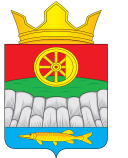 АДМИНИСТРАЦИЯ  КРУТОЯРСКОГО СЕЛЬСОВЕТА       УЖУРСКОГО РАЙОНА КРАСНОЯРСКОГО КРАЯ                           ПОСТАНОВЛЕНИЕ27.04.2022г.                              с. Крутояр                                   № 30Об индексации должностных окладов работниковадминистрации Крутоярского сельсовета, не являющихся лицами, замещающими муниципальные должности, и муниципальными служащими.В соответствии с Законом Красноярского края от 09.12.2021 года № 2-255  «О краевом бюджете на 2022  год и плановый период 2023–2024 годов», решением  Крутоярского сельского Совета депутатов от 31.08.2018 № 29-91р «О внесении изменений в Решение от 15.12.2016 № 12-33р «Об утверждении положения об оплате труда работников администрации Крутоярского сельсовета, не являющихся лицами, замещающими муниципальные должности и должности муниципальной службы», Уставом Крутоярского сельсовета ПОСТАНОВЛЯЮ:     1. Произвести с 1 июля 2022 года индексацию (увеличение) должностных окладов работников администрации Крутоярского сельсовета, не являющихся лицами, замещающими муниципальные должности, и муниципальными служащими на 8,6 процента, согласно приложения № 1.     2. Настоящее постановление вступает в силу с момента  его подписания и подлежит  опубликованию в газете « Крутоярские вести». 3. Контроль за исполнением постановления оставляю за собой.     Глава сельсовета                                                            Е.В. Можина	                                            Приложение № 1                                                       к постановлению № 30 от 27.04.2022Размеры должностных окладов работников муниципальных бюджетных учреждений и работников органов местного самоуправления, не являющихся лицами, замещающими муниципальные должности, и муниципальными служащими.Размер должностного оклада  руководителя учреждения     Минимальные размеры окладов (должностных окладов), ставок заработной платы по должностям общеотраслевых профессий рабочих устанавливаются на основе отнесения занимаемых ими должностей  к  квалификационным уровням ПКГ, утвержденным приказом Министерства здравоохранения и социального развития  Российской Федерации от 29.05.2008 №248н «Об утверждении профессиональных квалификационных групп общеотраслевых профессий рабочих»№ 
п/пНаименование должности Должностной оклад,            руб.1.Уборщица помещения на 0,5 ставки1554,002.Работник по обслуживанию здания  3108,00№ 
п/пНаименование должности Должностной оклад,            руб.1.Водитель (САЗ ГАЗ)3448,002.водитель3813,002.Водитель- Пожарник4842,00№ 
п/пНаименование должности Должностной оклад,            руб.1.Начальник пожарного поста 5832,00